VårdaVälkomnaVärvaSå blir vi fler!Handledning i medlemsvårdInledningUnder de senaste åren har ett mer splittrat och trasigt klassamhälle vuxit fram. Vänsterpartiet vill förändra det samhället i en socialistisk, feministisk och antirasistisk riktning, på ekologisk grund. Att bli det parti vi eftersträvar handlar därför i högsta grad om att vi ska bli större och starkare genom att få de människor som söker sig till vänstern och dess idéer att aktivera och organisera sig. Dessutom, för att bli en kraft som klarar att gå från att kritisera till att utmana denna utveckling, behöver Vänsterpartiet både utveckla sitt sätt att arbeta och ha en gemensam bild som tydliggör vad vi vill. Därför är det viktigt att vi hittar rätt uppgift till varje person och hittar rätt person till varje uppgift. Det ska helt enkelt kännas meningsfullt och betydelsefullt att var medlem i Vänsterpartiet. För att lyckas med det ska vi vara ett lyssnande och bekräftande parti som tar vara på människors erfarenheter och idéer; samt aktivt jobba med medlemsvärvning. Det räcker inte med en värvningskampanj då och då utan medlemsperspektivet måste genomsyra allt som partiet gör, på alla nivåer. Det räcker inte heller med att bara värva nya medlemmar, utan vi måste också se till att vi aktiverar och omhändertar de befintliga. Om inte våra befintliga medlemmar är nöjda, hur ska vi då kunna locka nya? Med hjälp av de här dokumentet vill vi öka kunskapen och ge tips kring hur ni ska jobba med medlemsvärvning, medlemsvård och hur ni omvandlar missnöje till framgång. Det är i första hand riktat till partiföreningar, som är den medlemsbärande delen av vår organisation, men distrikt kan också ha nytta av den, framförallt i sitt arbete med organisatoriskt bistånd till partiföreningarna.Översikt – steg för stegAnalysera föreningenSkaffa er en bild av läget i föreningen: vilka medlemmar ni har, hur verksamheten ser ut, vad era styrkor och svagheter är.1. Vårda – en attraktiv medlemsverksamhet (mötena)Den första byggstenen är att se till att föreningen har bra verksamhet med god stämning. Fungerar det betyder det att det finns många anledningar för dem som går med i Vänsterpartiet att fortsätta aktivera sig. En medlemsverksamhet som är uppskattad kommer också dra till sig nya medlemmar. 2. VälkomnaDen andra byggstenen är att se till att föreningen är bra på att välkomna de nya medlemmar som kommer. Det handlar bland annat om rutiner – både sociala och praktiska. 3. VärvaHar ni väl fått de första två byggstenarna på plats, finns förutsättningarna att växa. Då kan ni sätta er ner och fundera på vilka grupper som saknas i medlemskåren, och hur ni kan nå dem.UtvärderaFöreningar förändras hela tiden – inte minst om ni växer framgångsrikt. Ni kommer behöva gå tillbaka till början regelbundet och analysera läget. Hur har stämningen förändrats? Fungerar de gamla rutinerna fortfarande? Är det läge att sätta upp andra mål?Analysera föreningen Det är viktigt att ni tillsammans har en tydlig bild av föreningens roll. Det som är självklart för någon är inte alltid självklart för någon annan. Är alla överens om föreningens mål? Varför finns er förening? Vad vill ni uppnå – kortsiktigt och långsiktigt?Försök svara på de frågorna! Det kan ske helt kort genom en halvtimmes diskussion i styrelsen. Det kan också göras rejält ambitiöst, exempelvis med en särskild arbetsgrupp som får i uppdrag att leverera en analys. Poängen är att tillsammans kartlägga föreningens mål, syfte, vision och uppdrag. Är ni överens om föreningens roll är det lättare att anordna och genomföra aktiviteter som uppfyller föreningens mål, skapa förtroende, motivation samt samla människor som delar samma värdegrund och vision. Om aktiviteten inte ligger i linje med partiföreningens mål, är det stor risk att ni utnyttjar fel resurser, exempelvis tid, pengar, lokal, utrustning, engagemang, kompetens och kontakter.Vilka medlemmar har föreningen?Det första föreningen behöver skapa sig en uppfattning om är vilka medlemmar man har. Medlemsregistret är ett bra verktyg för det. En mindre förening kan ganska snabbt skapa sig en uppfattning om sina medlemmar, genom att bläddra igenom det, medan en större förening kanske behöver göra sökningar på olika kriterier. Registret kan i de 
flesta fall ge information om kön, ålder, hur länge någon varit medlem, och ibland även om medlemmarna också tillhör något fackförbund.Men ett register där medlemmarna är dataposter kan förstås inte ersätta den information som de kan ge personligen. För att få reda på vad medlemmarna tycker, vill, och vad de kan bidra med, behöver man samla in mer information och på andra sätt. Ett effektivt sätt att få veta mer om medlemmarna är att genomföra en medlemsenkät. Syftet med att ta reda på mer om föreningens medlemmar är att dels få veta vilka förväntningar, förslag och förhoppningar medlemmarna har för verksamheten i föreningen, dels att ta reda på om medlemmarna kan tänka sig att aktivera sig mer genom att deras kompetenser och erfarenheter tas bättre tillvara i föreningens arbete. När ni vet vilka era medlemmar är och vad de efterfrågar, är det också lättare att anpassa ert budskap i exempelvis välkomstbrev och andra utskick, utbildningar och uppdrag. Ni tar reda på vad som kan göra er förening till en mer attraktiv förening och hur ni ska målgruppsanpassa verksamheten, vilka tillgångar föreningen har, samt om det är någon specifik grupp i lokalsamhället som saknas i medlemskåren och som senare kan bli en målgrupp att värva. Hur fungerar verksamheten?Föreningen behöver också fundera på hur verksamheten ser ut i dagsläget. Vilken typ av möten och aktiviteter erbjuder man? Finns det olika typer av aktiviteter att välja mellan? Anordnar man aktiviteter på olika tider så att alla kan ha möjlighet att medverka på någon?Fundera också på var ni brukar hålla möten. Är det en bra och lättillgänglig lokal? MedlemsenkätEn medlemsenkät är en bra analysmetod där ni kan få reda på mer både om medlemmarna och om vilken typ av verksamhet som efterfrågas och som därför kan vara bra att satsa på. Den kan genomföras på olika sätt, men det viktigaste är att enkäten är noggrant utformad, så att det går att dra slutsatser av svaren. Vilket sätt man genomför enkäten på kommer också påverka resultatet – om möjligheten finns att lämna anonyma svar så kan antalet svar bli fler, och det är större chans att medlemmarna berättar om saker de inte är så nöjda med. Å andra sidan kan man bara få reda på mer om medlemmarna som individer om de också lämnar sina namn. Vill medlemmarna aktivera sig mer är ett namn att koppla ihop med resurserna kanske också nödvändigt.Ett sätt är att göra det frivilligt att lämna namn, så den som vill aktivera sig mer kan berätta vem den är, och den som inte känner sig bekväm med att framföra synpunkter inte behöver ange sitt namn.En viktig faktor när man ställer en enkät till medlemmarna är att den når så många som möjligt. Man kan dela ut enkäten på papper vid möten, men då kommer bara de redan aktiva medlemmarna nås. En viktig del av syftet med enkäten är ju att också få synpunkter från dem som i dagsläget är passiva medlemmar. Detta kan vara lättare om man gör en webenkät, som man kan skicka ut med nyhetsbrevet eller som separat e-postutskick. Det finns kostnadsfria enkättjänster på nätet, så de enda investeringar föreningen behöver göra är tid och lite klurighet.
SWOT- analysEtt sätt att försöka ställa sig rätt frågor är att pröva att göra en SWOT-analys. Rita upp fyra fält enligt exemplet nedan och börja kartlägga och synliggöra partiföreningens styrkor (S), svagheter (W), möjligheter (O) och hot (T). Utnyttja styrkor och möjligheter, och försök minska svagheter, för att bemöta de risker eller hot ni upplever att föreningen står inför. Styrkor och svagheter har med interna faktorer inom föreningen att göra, och är lättare att påverka, medan möjligheter och hot har med externa faktorer att göra, och därför är svårare att påverka. En SWOT- analys hjälper er också att kartlägga hur partiföreningen uppfattas av omgivningen, vilken roll ni spelar i lokalsamhället och hur stort inflytande ni har. 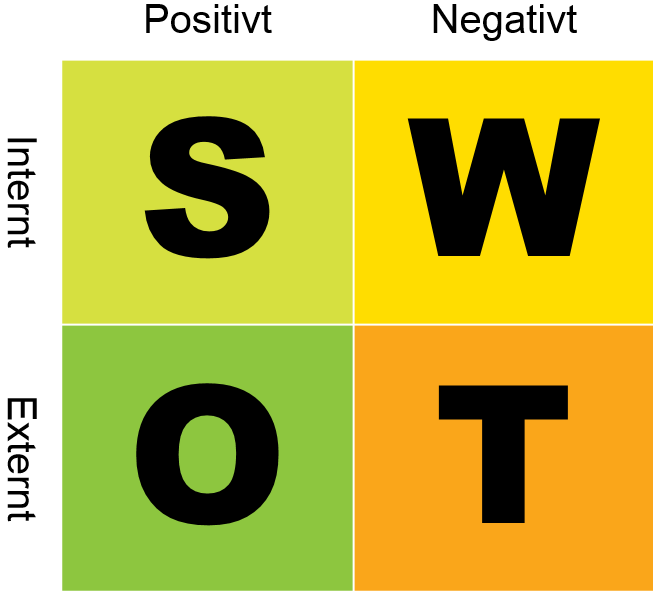 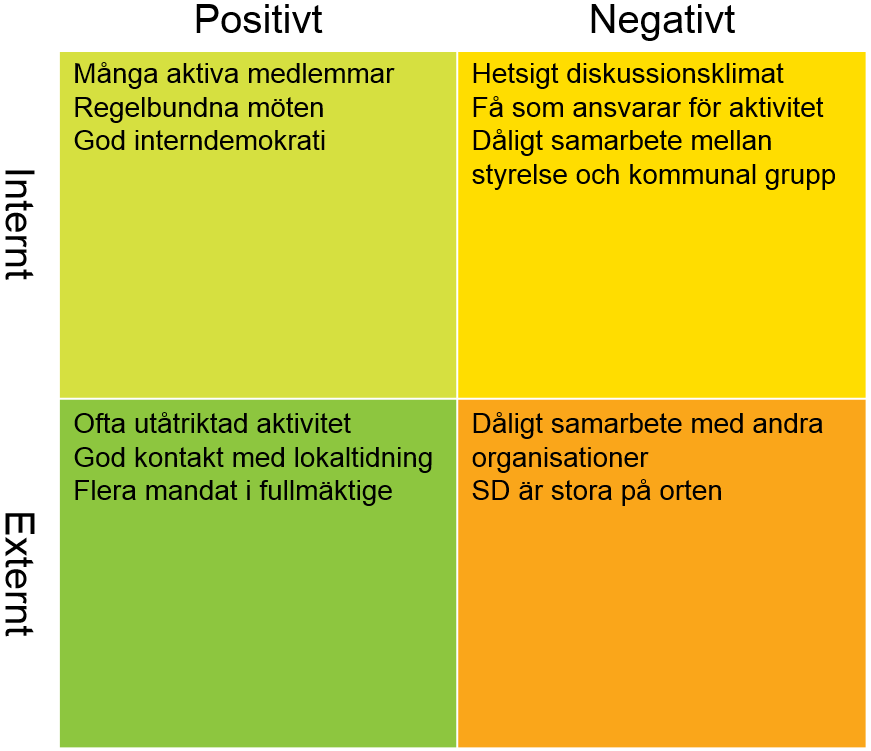 Exempel på SWOT-analys1. Vårda – en attraktiv medlemsverksamhetFör att kunna växa framöver, behöver föreningen först investera i sina nuvarande medlemmar. Få dem att vilja stanna kvar som medlemmar genom att ha den verksamhet de efterfrågar.För att de ska vilja stanna behöver föreningen inte bara ha en attraktiv verksamhet, utan också sänka tröskeln till engagemang och aktivitet. Det ska vara enkelt att vara delaktig, och roligt att vara medlem i Vänsterpartiet!Det är viktigt att vi bjuder på gemenskap och samhörighet så att alla trivs hos oss, att medlemmarna känner nytta och glädje av medlemskapet. Medlemskapet i vänsterpartiet ska vara berikande. Detta uppnår vi inte bara genom styrelsemöten, torgmöten och medlemsmöten en gång i månaden. För att lyckas med detta krävs det en målgruppsanpassad verksamhet som gör att alla känner sig delaktiga, hörda och behövda. När ni genomförde medlemsenkäten fick ni förhoppningsvis svar på vad medlemmarna vill att föreningen ska ägna sig åt, och vilka särskilda aktiviteter de efterfrågar. Alla möten ska vara ett bra första möteAlla aktiva medlemmar i Vänsterpartiet har någon gång varit på sitt första möte. De som kommer att aktivera sig kanske ännu inte varit på sitt. Det kan vara medlemmar som ni redan har i föreningen men som inte haft möjlighet att engagera sig förrän nu, eller nya medlemmar som nu går med självmant utan att ni gör några särskilda värvningsförsök. Men oavsett om ett möte är medlemmens första, eller om det är det trettionde, behöver det vara ett bra möte för alla. Det kanske är just det mötet som skapar den nya medlemmens första intryck av er förening, och av Vänsterpartiet som politiskt parti.Det finns förstås undantag från huvudregeln. Årsmötet brukar t ex sällan vara det bästa första möte att gå på. Kommunala gruppens förmöten likaså. Trots det händer det att det trillar in folk på sitt första möte också där, så försök vara förberedda!MötesvärdarDet är viktigt att medlemmarna känner sig välkomna och omhändertagna redan vid sitt första möte, och ges möjlighet att få ingå i det sociala sammanhanget. Att några aldrig kommer tillbaka efter första mötet kan bero på att de inte känt sig sedda. Ett bra sätt att arbeta för att undvika det, är att alltid ha en eller flera mötesvärdar. Ofta kan ordföranden för föreningen vara den personen, men i en större förening kanske man behöver vara flera. Alla som kommer på ett möte eller en aktivitet behöver bli hälsade på och få veta att någon sett dem och är glad att just den medlemmen är där. Detta är mötesvärdens första uppgift. Om utrymme för en liten konversation finns, behöver mötesvärden ta den, så att medlemmen ges möjlighet till social samvaro i föreningen.Öppet och positivt klimatDet sociala klimatet i partiföreningen har avgörande betydelse för om en medlem kommer tillbaka eller inte. Undvik för mycket interndiskussioner eller snack om gårdagens fest, eftersom det kan exkludera. Försök istället få nya medlemmar att bli ”en i gänget”.Var positiv och entusiastisk på föreningsmötena inför aktiviteter som varit och aktiviteter ni planerar. Diskutera motgångar på ett konstruktivt sätt så att nya medlemmar inte blir skrämda. De jobbigaste diskussionerna är kanske inte sådant hela föreningen behöver höra utan det får ni lösa i styrelsen.Genom att använda ett språk som alla kan förstå, en lokal som alla kan komma in i och aktiviteter som alla kan medverka i skapar ni en kultur som känns välkomnande, öppen och varm. Meningsfulla föreningsmötenHa intressanta föreningsmöten som inte är för långrandiga och som känns meningsfulla. När alla lämnar mötet ska de känna att det gav dem något att delta. Visst kan man diskutera kommun- och nämndsfrågor, samt administrativa ärenden, ifall det finns något viktigt som hela föreningen verkligen måste ta del av – om det är större, mer principiella frågor, kan vara en tumregel. I annat fall bör dessa frågor hanteras av styrelsen, så att mötena kan reserveras för intressanta politiska frågor, övergripande planering och viktiga val eller nomineringar.Tips på hur man kan göra mötena roligare är att bestämma ett politiskt tema för varje möte, bjuda in intressanta föredragshållare utifrån, fixa filmkväll, diskutera aktuell politisk fråga och planera utåtriktade aktiviteter. Vad skulle du vilja göra på nästa möte?Intressanta aktiviteterInte all planerad föreningsverksamhet måste vara i form av reguljära möten, och man behöver inte alltid fatta beslut eller rapportera från kommunala gruppen. Många går med i Vänsterpartiet för att göra helt andra saker, och vill arbeta på helt andra sätt.Planera verksamheten utifrån att det inte bara är viktigt att vara med i Vänsterpartiet, utan även väldigt roligt, genom att skapa sociala sammanhang och göra meningsfulla saker som medlemmarna värdesätter. Många av aktiviteterna behöver också vara medlemsvårdande med tydligare prägel av social samvaro – och att faktiskt göra det medlemmarna vill är medlemsvårdande i sig.Men vi går med främst för att göra skillnad! Se till att verksamheten är meningsfull också för att den faktiskt förändrar saker. Arrangera utåtriktade aktiviteter. De är sociala och politiska på samma gång, mellan medlemmarna själva och ortens invånare samtidigt.En partiförening för allaEftersom vi är olika och alla har olika förutsättningar är det viktigt att verksamheten är inkluderande så alla känner sig välkomna. Det finns några frågor som ni alltid bör ha i åtanke när ni anordnar en aktivitet. Är lokalen anpassad för rullatorn och barnvagnen? Är tiden lämplig t.ex. för medlemmar som också är föräldrar eller jobbar skift? Kan alla äta maten som bjuds på mötet? Hur gör vi för att alla ska känna sig sedda, hörda och behövda?Differentierade mötenVad har medlemmarna för behov och förväntningar? Vad saknar de? Vad uppskattar de och vad är viktigt för dem? Ger vi dem tillräcklig medlemsnytta? Hur kan vi bli bättre? Hur kan vi väcka medlemmarnas intresse?När föreningen funderar på frågorna ovan kommer den snart märka att det är nästintill omöjligt att anordna en aktivitet som tilltalar alla medlemmar - däremot blir det tydligt och klart vad som efterfrågas i störst utsträckning, och därmed ska prioriteras. Grunden i en framgångsrik medlemsvård är att lära känna medlemmarna, ta reda på deras intressen och ha en varierad och tillgänglig verksamhet. Men inte alla kommer vilja komma på alla slags aktiviteter, och det behöver inte heller vara målet. En bra målsättning kan i stället vara att fler medlemmar totalt kommer på något eller några möten var under ett verksamhetsår, än att några få kommer på nästan alla möten. Genom att välja olika profil på olika aktiviteter blir det i sin tur lättare för er att välja rätt kommunikationskanal vid de olika tillfällena, för att nå ut till den grupp av medlemmar som kan vara intresserad av den aktuella aktiviteten.En av Vänsterpartiets styrkor är att vi samlar olika människor från olika samhällsgrupper, vilket innebär att alla medlemmar inte vill ha samma sak, därför är det viktigt att ni har en varierande verksamhet och erbjuder era medlemmar olika aktiviteter, såsom studier, aktuella diskussioner, möjlighet till nätverkande, och möjlighet att påverka. Men viktigast av allt är att alla känner sig hörda och behövda.Sänk tröskeln till engagemang genom att erbjuda någonting för alla och se till så att alla kan bidra på sitt eget sätt och i den omfattning som de själva önskar. Funktionella mötenFör att föreningens möten ska bli så bra som möjligt är det viktigt att hålla en god mötesteknik. Mötesteknik är starkt förknippad med en god interndemokrati, och ger de bästa förutsättningarna för att alla medlemmar ska få chansen att säga sin mening. Läs gärna Handledning i mötesteknik, som finns i resursbanken på Vänsterpartiets hemsida. Arrangemangsmanualen tar upp många bra tips och saker att tänka på, när man ska arrangera möten och aktiviteter. Också den finns i resursbanken på hemsidan.Sociala aktiviteterMan ska kunna jobba tillsammans i en partiförening utan att vara bästa kompisar, men det kan ibland underlätta om man har sociala band till varandra. Som ny medlem kan det vara värdefullt att få lära känna sina partikamrater på informella sätt. Ta en fika med de nya medlemmarna, gå ut på en öl efter föreningsmötet eller anordna knytis hemma hos dig eller i partilokalen.Förena nytta med nöje och ge möten och aktiviteter en social dimension som ger medlemmarna dubbel behållning – väl förrättat värv kombinerat med roligt tillsammans. Det går lätt att få till genom nya sätt att arbeta, till exempel med sociala kampanjformer. Föreningens politiska arbete kan med lätthet också samtidigt göras medlemsvårdande.Tips på olika sociala aktivitetsformer, både konkreta och som inspiration, finns i bilagan Inspiration till medlemsvårdande möten och aktiviteter.Informera medlemmarnaFör att alla medlemmar ska ges möjlighet att känna till vilka aktiviteter föreningen anordnar, är det viktigt att de kontinuerligt får information om den verksamhet som genomförs. Informationen kan ske på olika sätt. Många väljer att presentera vad som är på gång på sin hemsida eller i en sluten grupp på Facebook, men att också regelbundet skicka ut ett nyhetsbrev, elektroniskt eller via vanlig post, är ett bra verktyg för att uppdatera medlemmarna om vad som händer. Försök att göra nyhetsbrevet någorlunda lättsmält och inspirerande. Undvik att skicka med fullständiga utredningar eller långa rapporter här, fokusera på att få medlemmarna intresserade av att medverka i det som händer i föreningen den närmsta tiden. Berätta också kort om det ni gjort sedan förra nyhetsbrevet, så att de medlemmar som kanske missade ett roligt aktivitetstillfälle får veta hur det gick, och dessutom se hur lyckad och givande verksamheten kan vara. Även de medlemmar som valt att vara passiva just nu behöver få samma information som de som är aktiva. Det ger möjlighet att känna att det skapas bra verksamhet av det parti de har valt att stötta. Och när ni sätter ihop nyhetsbrevet – glöm inte bilderna ni tog vid aktiviteterna!Tidsbrist är en återkommande förklaring till varför medlemmar inte vill aktivera och engagera sig, men osäkerhet om vad ett större engagemang innebär kan ibland vara den egentliga orsaken. Genom att återkommande informera om planerad och utförd verksamhet kan tveksamma medlemmar få en bättre bild av vad det innebär att vara aktiv i partiföreningen. De som avstår engagemang av rädsla att uppslukas av ett tungt uppdrag ges då en kompletterande bild, där det framgår att det räcker att ibland stå en halvtimme på torget och bjuda ortens invånare på kaffe och prata om väder och vind. På så sätt sänks tröskeln till engagemang något.Tillgänglighet och transparens har också en stor betydelse när det gäller medlemsvård. Det ska vara enkelt att komma i kontakt med de som sitter i styrelsen och som har fått förtroendet att leda partiföreningen mellan årsmötena, och lika enkelt att kontakta den som har hand om ett specifikt ansvarsområde – till exempel studieansvarig, internfeministiskt ansvarig, eller föreningens valberedning. Att presentera kontaktuppgifter till styrelsen och valberedningen på föreningens hemsida är ett tips som förenklar för medlemmar att kontakta föreningens förtroendevalda. Man kan också via post eller e-post skicka kontaktuppgifter och en kort presentation av den nya styrelsen och dess olika roller så att medlemmarna vet vem de ska kontakta när det gäller olika frågor. Kommunicera framgångarBygg en positiv självbild! Det spelar roll att Vänsterpartiet har en förening här. Vi förändrar saker tillsammans. Poängen är inte att fastna i hurtighet, utan att medvetet synliggöra för oss själva att det gör skillnad att vi finns och gör saker. Försök att kommunicera era framgångar strategiskt. Det är inte alltid mer politiskt arbete som behövs, utan mer kommunikation om det man redan gör, både utåt och inåt. Skryt mer! Lyft fram positiva utvärderingar, gör listor över framgångar, visa resultat genom statistik och siffror – låt alla medlemmar få veta vad vi gjort bra tillsammans. Använd lokala medier till att berätta vilka beslut och förändringar i lokalsamhället som Vänsterpartiets förening på orten medverkat till. Ett annat sätt att kommunicera är genom storytelling, berättandet om Vänsterpartiet, det vi gör och varför, i ett personligt hållet vardagssammanhang. Detta är en metod som konkretiserar budskapet och gör det lättare att samtidigt få människor att tycka, känna och tänka som oss. DelaktighetFör att få till en välfungerande förening behöver fler medlemmar känna ett ägandeskap, och då är en viktig del att förmedla en vi-känsla. Det känns mest meningsfullt att engagera sig i och vara en del av någonting som är större än en själv. För att lyckas med detta krävs det en verksamhet som gör att alla känner sig delaktiga, hörda och behövda. Visa att partiföreningen ägs av alla och att det går att förverkliga sina idéer och påverka föreningen.Ta alla medlemmars idéer på allvar – även när de är nya och ännu inte har någon större erfarenhet av partiet. Nya medlemmar betyder också ett inflöde av nya idéer. För att aktivt kunna omsätta dem behöver de också få möjlighet att sätta sig in i hur de demokratiska beslutsprocesserna i föreningen fungerar, både formellt och socialt. Det kan ibland vara svårt att balansera det: å ena sidan poängen med att ta tillvara entusiasmen, å andra sidan att de idéerna ibland kan bygga på oerfarenhet av politiskt arbete. Det kan vara bra att sätta förväntningarna rätt redan från början: typiskt sett behöver den som vill genomföra en bra idé själv göra mycket av det praktiska. Det kan vara svårt att sprida entusiasm innan det syns att bollen är i rullning!Rätt person på rätt platsEtt medlemskap innebär olika saker för olika medlemmar, men alla har gemensamt att de blivit medlemmar för att de vill bidra till samhällsförändring. Några vill göra detta i parlamenten, andra vill påverka genom att prata med människor ute på stan eller vid lunchbordet, ytterligare andra vill formulera nya tankar och idéer som leder till utveckling. Oavsett det personliga syftet med medlemskapet vill många som engagerar sig uppleva sig behövda, viktiga och att de har en roll. Därför är det viktigt att vara tydlig med vad det betyder för föreningen och vilka möjligheter som finns. Ta reda på vilka som vill och kan vara intresserade av att engagera sig. Ett bra sätt är att ta med frågor om detta i en medlemsenkät, så når frågan också dem som inte kan komma på alla möten. Förmedla att föreningen har en uppgift för alla och att alla kan bidra på sitt eget sätt och i den omfattningen som de själva önskar. När en medlem väl deltagit i ett välfungerande möte eller rolig aktivitet har steget ytterligare minskat för att senare kanske våga axla mer formella föreningsuppgifter.Alla har vi olika erfarenheter och intressen och förväntar oss därmed olika saker av medlemskapet i Vänsterpartiet. Det optimala är att få varje person att hitta sin roll i partiet. Finns det något särskilt som medlemmen skulle vilja göra eller jobba med? Kanske har personen specialkunskaper som kan vara värdefulla för föreningen. Som ny medlem kan det kännas ovant och svårt att självmant ta på sig en arbetsuppgift, därför kan det vara bra om styrelsen fördelar några arbetsuppgifter. Fråga utan att det framstår som ett krav – ”är det här något du skulle kunna tänka dig att göra?”. Uppgifterna kan till en början vara enklare, till exempel att hämta material på distriktsexpiditionen eller ringa en föredragshållare. Hjälp medlemmen med tips på hur man kan göra och följ sedan upp hur det går. Undvik ett misslyckande som i värsta fall kan leda till att man inte vågar försöka igen, och glöm inte att uttrycka uppskattning för att medlemmen hjälper till att dela på arbetsbördan.Också den som varken är intresserad av kommunalpolitik eller att dela ut flygblad kan hitta en bra roll att spela i Vänsterpartiet. Det gäller ända till de uttryckligt passiva medlemmarna: den som läser Vänsterpartiets texter och är öppen vänsterpartist i fikarummet på jobbet gör skillnad. De medlemmar som väljer att vara passiva bidrar på sitt sätt och behöver uppskattas lika mycket som de som är aktiva.Hjälp varje medlem att hitta sin roll, för att kunna utvecklas i föreningen, och också bidra till föreningens utveckling. Kanske har en medlem någon idé om ett arbete som skulle behöva utföras, som ni hittills inte hunnit med, eller ens tänkt på att den kan behöva göras. Att hitta rätt plats för rätt person fyller sitt syfte både för den enskilda medlemmen och föreningen som helhet.Ha som rutin att ni fråga medlemmarna om de vill engagera sig i stort eller smått. Våga fråga om och om igen, ett nej är inte nödvändigtvis ett nej för alltid. Styrelsens rollMycket av det här handlar om rutiner, stämningar och gemensam förståelse av hur vi vill ha det. Det är förstås allas ansvar. Samtidigt är det specifikt styrelsens ansvar att alla kan göra sin del. Identifiera utvecklingsområden och inled arbetet med förbättringar. En del av lösningarna kan fördelas som arbetsuppgifter till medlemmar utanför styrelsen som är intresserade av att vara med och utveckla föreningen. Även de arbetsuppgifter som är mer löpande praktiska göromål kan med fördel fördelas på fler än styrelseledamöterna. När styrelsen delegerar arbetsuppgifter är det viktigt att följa upp genomförandet, så styrelsen sedan kan utvärdera verksamheten och dra slutsatser som ytterligare utvecklar föreningen. Även om spridning av arbetsuppgifter är önskvärd är det förstås alltid styrelsen som är ansvarig inför medlemmarna. Hantera resurserna väl – och medlemsresurserna är våra kanske allra viktigaste.Ett gott rykte är självrekryterande!Nöjda medlemmar är de bästa ambassadörer partiföreningen kan ha. De är levande förmedlare av vår ideologi och politik, och medlemmar som ger en berättelse av Vänsterpartiet som en positiv kraft med ett givande socialt inre liv är dessutom den mest klassiska formen av värvare. Ingen vill gå med i en förening som av medlemmar beskrivs som tråkig eller bråkig, men en förening som jobbar envetet och har roligt under tiden kommer få några nya medlemmar även utan att värva aktivt.Medlemmarnas ambassadörskap är ett sätt att ta vara på de rekryteringstillfällen som dyker upp i vardagen – på släktträffen, arbetet, parken, mässan, tvättstugan eller hundpromenaden. Har din förening en verksamhet som du tror att fler skulle uppskatta? Berätta om den!2. VälkomnaDet första intrycket av föreningen och partiet är viktigt. Därför behöver föreningen aktivt välkomna nya medlemmar, så att det första intrycket blir positivt.Alla är välkomnaAlla är välkomna i Vänsterpartiet, oavsett vem man är. Så här skriver vi i stadgarna:§ 2. Var och en som vill verka för Vänsterpartiets politik kan bli medlem.Många som sympatiserar med oss, till och med bland våra medlemmar, är lite osäkra på just det: skulle jag passa in i Vänsterpartiet? Det är en helt avgörande faktor för folks beslut att vara aktiva eller inte, kanske viktigare än hur mycket de håller med om i partiprogrammet. Svaret är enkelt: Du kan vara 16 år eller 85 år, gilla raggarbilar, tweedkostymer eller Backstreet Boys återföreningsturné. Du kan tycka att Victoria ska rädda monarkin eller att vinster i välfärden inte är en så dålig idé egentligen. Så länge du tycker att Vänsterpartiet i huvudsak är på rätt spår och delar de övergripande värderingarna är du varmt välkommen som medlem. Det behöver vara tydligt på alla aktiviteter, såväl öppna som interna. Det handlar om att Vänsterpartiet är ett parti som är på väg att bli större. Vi är från alla möjliga håll i samhället, och samlas kring ett politiskt projekt. Budskapet till en ny medlemVi är glada att du vill vara med i Vänsterpartiet.Det här är ett bra parti att vara i för den som vill förändra samhället.Vi vill gärna att du ska hitta en bra roll i partiföreningen, som passar just dig. Att vara politiskt aktiv är att lära sig mycket om sitt samhälle. Ge nya medlemmar uppriktiga svar på de frågor de ställer och känn dig inte tvungen att sopa knepigheter under mattan. Det går att förklara hur partiet fungerar, i både sina goda och sina lite sämre stunder, utan att tumma på en respektfull ton för våra gemensamma beslut. Många nya medlemmar har en väldigt vag bild av hur en förening fungerar och vad det här med politiskt arbete överhuvudtaget är. Ta de vilsnaste frågorna för vad de är. Ofta löser sig mycket med tiden – den som deltar i aktiviteterna brukar snart få grepp om hur det hänger ihop.Ett aktivt medlemskap kan betyda ganska olika saker. Det går att göra allt möjligt i ett parti: fotografera, skriva, ordna fester. Var beredd att ge nya medlemmar förtroende och stöd i att hitta sin roll. Ta inte nya medlemmar för självklara: de har fattat beslutet att bli medlemmar, inte mer. Hittills har de sett Vänsterpartiet utifrån och gillat vad de sett. Tänk att de är på tröskeln till ett medlemskap, även om de betalat in medlemsavgiften. Uppgiften är fortfarande att visa att Vänsterpartiet är ett sammanhang som ger mycket att aktivera sig i.VälkomstbrevHälsa alla nya medlemmar välkomna med ett välkomstbrev eller –mail, med kortfattat och lättförståeligt informationsmaterial om partiets politik och föreningens verksamhet. Håll en personlig ton i välkomstmaterialet. Det är alltid lättare att känna sig personligt tilltalad om det finns en berättelse, namn och kanske också ansikten på bild. Var generös med kontaktuppgifter till de olika funktionerna i styrelsen.Ringa nya medlemmarAtt få ett personligt telefonsamtal från Vänsterpartiet är mycket värt för en ny medlem. Försök att ringa så snart som möjligt efter det att medlemmen inkommit i registret. Den som just betalat sin medlemsavgift har höga förväntningar på sitt medlemskap och väntar med spänning på att bli kontaktad och välkomnad.Ett telefonsamtal från ordföranden, medlemsansvarig, eller annan styrelseledamot, leder inte bara till att den nya medlemmen känner sig omhändertagen och betydelsefull, utan också till möjlighet att framföra önskemål och ställa frågor. I bilagan Checklista för att välkomna nya har vi samlat en hel del tips om hur man kan göra för att upprätta en bra relation till nya medlemmar, och lägga sig på en rimlig nivå från början.Fika med nya medlemmarEn fika behöver inte vara mer än just det – att dricka en kopp kaffe tillsammans i en halvtimme och prata lite löst. Lyssna på deras förväntningar, svara på frågor och hjälp dem hitta saker de vill hjälpa till med.Det är inte överambitiöst att försöka fika med varje ny medlem. Svårigheten är förstås tiden: särskilt en större förening kan ha svårt att hålla igång en sådan ruljangs så länge medlemstillströmningen är så här god i Vänsterpartiet. Det går förstås utmärkt att ha en lite lägre ambitionsnivå, att till exempel erbjuda det i ett utskick för att höja tröskeln lite eller rikta sig specifikt till nya medlemmar styrelsen av någon anledning vill fånga upp lite särskilt. Bestäm tillsammans i förväg hur ni vill tänka om föreningen ska stå för fikat ekonomiskt, till exempel för en styrelseledamot som fått i uppdrag att fika flera gånger i veckan eller för båda.Informella träffytor och personlig kontaktPlanera för informella träffytor i föreningens allmänna verksamhet. Låt till exempel en erfaren och social medlem öppna lokalen en kvart innan varje möte. Se till att framförallt styrelsen håller ett öga på att det sociala fungerar kring mötena, så att ingen dyker upp på ett möte och går hem när det är slut utan att egentligen ha pratat med någon. Kanske har ni börjat använda er av mötesvärdar systematiskt, då kan dessa rikta särskilt uppmärksamhet mot nyare och mer föreningsovana medlemmar.Många som blir medlemmar förväntar sig att, äntligen!, få ordentligt med chanser att prata politik. Se till att det får det, gärna på ett informellt sätt. Ett tips är att dagen efter mötet maila eller skicka ett sms till den nya medlemmen och berätta att det var roligt att den kom och att ni hoppas att den vill komma igen.Träffar för nya medlemmarEn träff för nya medlemmar är ett tillfälle att introducera Vänsterpartiet lite mer rejält. Det finns ett förslag till upplägg i Resursbanken, som är enkelt att justera efter eget huvud. Där finns också en rad tips på hur ni kan tänka kring träffen. Arrangemangsmanualen innehåller också en rad praktiska tips. Om föreningen inte planerat att hålla en träff för nya medlemmar inom en snar framtid, kan man hänvisa till tillfällen som anordnas av distriktet. Motsvarar föreningen förväntningarna?Det första mötet i partiföreningen jämförs omedelbart med medlemmens förväntningar på vad Vänsterpartiet är. En del har orimliga förväntningar på vad ett parti är. Det är enklare att möta om er förening har en god självbild. Det handlar bland annat om goda vanor, som att vara bra på att synliggöra för varandra på vilket sätt föreningen spelar roll här och nu. Storheten i politiskt basarbete, att små möten överallt i landet kan vara just det större sammanhang som får saker gjorda i det stora, kan annars vara svår att kommunicera. I sina sämsta stunder kan föreningsmöten vara långrandiga och degiga. Att ha nya medlemmar på plats är en påminnelse om att rycka upp mötesformerna – det finns ingen anledning att lägga ribban lägre än att det ska vara roligt att gå på föreningens möten. En skarp mötesordförande är A och O. Se till att det som ska diskuteras och beslutas är avklarat inom en snäv tidsram, så finns det tid över till informella diskussioner i lite lösare former. Medlemmar som lämnar VänsterpartietAlla nya medlemmar kommer inte stanna. Föreningens roll är inte att till varje pris få varje person att aktivera sig just i Vänsterpartiet, utan att visa de möjligheter som finns. Att vara aktiv här är ett bra sätt att förändra världen, men hur vi än vrider och vänder på det kommer det aldrig passa alla.Oavsett hur mycket arbete ni lägger ner på att ha en partiförening med hög trivsel, kommer det alltid att finnas några som känner att de vill lämna partiet. Det är lika viktigt att dessa medlemmar kontaktas som att nya medlemmar blir kontaktade, och att göra det till rutin.Konflikter kan uppstå trots att föreningen vinnlägger sig om att hålla en hög interndemokratisk nivå. Det är viktigt att, istället för att förkasta kritiken, försvara sig eller förklara sitt agerande, försöka förstå de bakomliggande orsakerna till missnöjet. Är det något ni kanske inte hanterat optimalt? Kan ni göra på ett annat sätt nästa gång, för att undvika onödig friktion?En framgångsfaktor i konflikthantering är att lyssna aktivt med stor närvaro, visa empati och omtanke, och acceptera att den du möter upplever ett problem. Försök i första hand att tillsammans komma fram till en lösning. I de fall det är svårt, är det viktigt att ni avslutar medlemskapet på ett så bra sätt som möjligt, och är tydliga med att föreningen alltid är öppen för medlemmen om den i framtiden ändrar uppfattning och vill komma tillbaka. Några medlemmar kommer vara tydliga med varför de vill lämna partiet, men de allra flesta väljer att lämna i det tysta. Det vanligaste sättet är att sluta betala sin medlemsavgift. Dessa medlemmars synpunkter kommer ni inte få ta del av om ni inte har skapat en rutin kring att uppmärksamma om det riskerar att hända. Det bästa sättet att undvika att missa något, är att i medlemsregistret hålla koll på vilka medlemmar som inte betalt årets medlemsavgift. Det finns en särskild favoritlänk i registret som snabbt kommer lista dessa personer. I januari är listan lång, men andra halvåret är det bra att kontakta de medlemmar som finns kvar i listan, och höra efter lite försiktigt om de vill fortsätta vara medlemmar. Kanske har några glömt att betala bara, men någon gång kommer ni stöta på en medlem som känner sig tveksam. I bästa fall kan ni då uppmuntra medlemmen att hitta kämpaglöden igen, men någon vill ändå inte vara kvar. Då är det bra att notera skälet till detta och precis som i andra fall berätta att medlemmen är välkommen tillbaka när som helst.Oavsett skälen till att medlemmar ibland vill lämna partiet, är det viktigt att dra lärdomar av detta. Notera de anledningar som ges, och försök dra slutsatser av dem. Hur får vi rutinerna på plats?För att nya medlemmar ska få det välkomnande vi har tagit upp här, behöver föreningen bra rutiner och en medveten rollfördelning. Det kan förstås se ganska olika ut för små och stora föreningar.Styrelsens rollDet är styrelsens uppgift att se till att det finns välfungerande rutiner för att hälsa nya medlemmar välkomna.Medlemsansvarig – spindeln i nätetDen medlemsansvarige har en viktig roll: att regelbundet göra sökningar i registret efter nya medlemmar. I en valrörelse då det kommer många nya medlemmar bör det göras en gång i veckan. Annars kan det till exempel vara en bra tumregel att göra en sådan sökning varje gång som du loggar in i registret för att skriva ut etiketter eller ta fram e-postadresser inför ett medlemsutskick. Då kan man passa på att skicka med en särskild välkomsthälsning till de nya medlemmarna samtidigt som det ordinarie utskicket. Den medlemsansvarige kan också ta fram en lista som styrelsen kan använda för att ringa runt och ta personlig kontakt med de nya medlemmarna. Som medlemsansvarig behöver man också uppdatera uppgifterna i registret om man får veta exempelvis att någon flyttat eller byt e-postadress. Att uppgifterna i registret är aktuella är viktigt för att alla medlemmar ska kunna nås av information, både från föreningen och från övriga partiet. Manualen för regional medlemsservice går igenom hur det fungerar rent praktiskt och ska finnas hos varje medlemsansvarig.Den medlemsansvarige är också den som behöver föra upp medlemsutvecklingen till diskussion på styrelsemöten. Ta hjälp av flerOm ni är en större förening kan det vara praktiskt att bilda en särskild arbetsgrupp för medlemsvård och välkomnande.Det är bra om ni kan vara flera som hjälps åt att ringa runt, fika med nya, och kanske vara mötesvärdar. Dela i så fall upp medlemslistan mellan er så att ni har kontakt med samma personer varje gång. Fundera på vilka som skulle vara lämpade till att ringa runt, alla kanske inte passar just för det uppdraget.En del är mer socialt lagda än andra. Ta vara på det! 3. VärvaNär föreningen är välfungerande och rutiner för att välkomna nya är på plats, kan ni börja fundera på att genomföra en aktiv värvningsinsats.Varför vill ni bli fler?Vi är på många sätt det parti i Sverige som gör saker. Vi finns med i rörelser av alla slag och driver politiskt arbete långt utanför fullmäktige och debattsidor. Vänsterpartiet behöver fler medlemmar för att kunna:synas mer i offentlighetenfå bredare kontaktytor i samhällethitta bra representanter till olika uppdragutveckla politik och strategierDet är i partiföreningarna som huvuddelen av Vänsterpartiets politiska basarbete sker, och för att partiföreningarna ska fungera som de ska, spelar partiföreningarnas styrelser och medlemmarna en avgörande roll. Därför är det viktigt att ni funderar över varför ni vill bli fler, och värdet av medlemskapet.Med medlemmarna kommer föreningens, och därmed partiets, stora resurser. Medlemmarna utgör inte bara praktisk mankraft, utan har alla med sig särskilda kompetenser och erfarenheter in i partiet. Vänsterpartiet har plats för förskollärare, renhållningsarbetare, ekonomer, vårdbiträden, och företagsledare. Många kommer vara födda och kanske uppvuxna på andra orter eller i andra länder, och alla dessa individer kommer kunna tillföra sina unika perspektiv, som kan skapa en stor kollektiv drivkraft.Fler medlemmar innebär nya möjligheter till verksamhet, fler idéer och ytterligare varierade aktiviteter som kan tilltala olika grupper. Fler kan dela på arbetet att representera föreningen, på stan, i parlamenten och i vardagen. Allt det ger ökade möjligheter att påverka samhället i den riktning vi vill. Medlemmarna är vägen till målet om ett annat samhälle.Vad har ni att erbjuda?Medlemskapet i Vänsterpartiet ger möjlighet att få ägna sig åt många olika saker. Eftersom vi försöker hitta rätt plats för varje medlem, 
finns möjligheten att hamna på just den plats där man vill vara. En del medlemmar kommer också kunna pröva många olika aktiviteter och uppdrag. StudierAlla medlemmar, både gamla och nya, behöver få möjlighet till studier. Föreningen kan själv anordna studietillfällen – föreläsningar, studiecirklar, seminarier, och annat – om marxism, feminism, partiets organisation, och andra relevanta ämnen och frågor. Håll också koll på distriktets kurskalendarium, som kan erbjuda en hel del intressant att tipsa särskilt studieintresserade om.IdéutvecklingEn viktig del i partiets arbete är att vidareutveckla politiken. Aktuella problem kräver aktuella lösningar, som ibland kan vara särskilt lokala. Att överföra våra ideologiska ståndpunkter på praktisk sakpolitik, anpassad efter de behov som finns just nu, är en ständig uppgift som kan locka de särskilt lösningsorienterade medlemmarna.UppdragPå orter där Vänsterpartiet har stöd hos lokalbefolkningen följer förstås också möjligheten att få uppdrag i det lokala parlamentet, i kommunala bolagsstyrelser, eller kanske som ledamot i ABF:s styrelse. För den som känner särskilt för den egna föreningen kanske det kan bli aktuellt att framöver ingå i styrelsen, eller ingå i en arbetsgrupp, aktivistgrupp, eller något annat föreningsuppdrag.Plattform för sakpolitikFör den som brinner extra för en särskild sakfråga finns goda möjligheter att få utveckla det i Vänsterpartiets verksamhet. Det kan handla om ett uppdrag i en särskild kommunal nämnd, eller i en arbetsgrupp föreningen tillsatt på ett ämnesområde.Sociala sammanhangTillsammans med det politiska arbetet följer umgänge med likasinnade, och möjligheten att få nya och goda vänner. Det finns förstås ännu fler saker Vänsterpartiet och er förening kan erbjuda medlemmar, och locka med. Försök lista fler bra förmåner med ett medlemskap - kanske finns det fördelar som bara er förening kan erbjuda?Kärnan i budskapet om föreningens verksamhet och medlemskapets värde, är att ni inte bara träffas och pratar om politik i största allmänhet, utan att det finns massor av olika sätt att arbeta politiskt på, och att det finns goda chanser att få pröva alla varianter. Politik behöver inte alls vara det svåra och trista som man kan föreställa sig, utan går att göra på många olika sätt för att tilltala olika grupper och individer.Vilka vill ni värva?Omkring 5 procent av de som röstar på Vänsterpartiet i allmänna val är också medlemmar. Det innebär att det finns stor potential att växa i medlemsantal – den allra största delen av alla som delar våra värderingar är ju inte medlemmar.En del av dessa känner helt enkelt inte till att det finns en lokal partiförening. De har ännu ingen erfarenhet av politiskt arbete och vet inte hur man organiserar sig, ännu mindre hur just Vänsterpartiet organiserar sig.En del känner visserligen till att det finns en förening på orten, men har aldrig fått den aktiva frågan: ”Vill du också bli medlem hos oss?”MålgruppsanalysMånga värvningar sker relativt spontant, ofta bland vänner och bekanta, eller på arbetsplatsen. Dessa är ofta de mest naturliga arenorna och det finns all anledning att hålla fast vid dem. Men för en mer koncentrerad värvningsinsats behöver föreningen också identifiera nya arenor, som för med sig nya målgrupper.Idéer om riktade värvningsinsatser kan uppstå från olika perspektiv. En utgångspunkt kan vara att studera valresultaten från senaste kommunvalet, och identifiera det område eller områden i kommunen där Vänsterpartiet har allra starkast stöd. Hur når ni dem som bor där? Kan de nås på plats i området, finns det en bra lokal mötespunkt där?  Vilka bor där? Vilka frågor är relevanta för dem och vilken fråga ska vi satsa på att prata om där? Hur får vi just den specifika gruppen att också bli medlemmar? Ett annat angreppssätt kan vara att utgå från de slutsatser ni drog av genomlysningen av er egen förening. Vilka medlemmar har vi inte? Vilka medlemmar saknas, som verkligen skulle kunna tillföra oss mycket? Var kan vi träffa dessa? Vilka frågor är relevanta för dem och vilken fråga ska vi satsa på att prata med dem om? Hur får vi dessa medlemmar?Utan en målgruppsanalys är det svårt att göra rätt sak, genomföra rätt aktivitet, vara på rätt arena för att nå ut till rätt målgrupp och anpassa budskapet. Vid en felaktig målgruppsanalys finns risk stor att ni satsar fel och därmed har svårt att nå de mål ni sätter upp, helt enkelt inte lyckas värva, vilket innebär slöseri med föreningens ideella och ekonomiska resurser. En målgruppsanalys hjälper er även att ni bli medvetna om eventuella förutfattade meningar om hur en vänsterpartist ser ut. Om en potentiell medlem inte passar in i den bild ni har skapat av hur en vänsterpartist ska se ut eller bete sig, riskerar ni att missa rekryteringsmöjligheter. När ni har identifierat en eller flera tänkbara målgrupper är det lättare att anpassa budskapet och genomföra en aktivitet som tilltalar den aktuella målgruppen. Aktiviteten bör ha ett uttalat syfte, som kan vara information, tillgänglighet, eller värvning, exempelvis. Syftet formuleras med utgångspunkt i hur vi vill att målgruppen, som i det här fallet är potentiella medlemmar, ska reagera, tänka eller känna efter att de har lämnat aktiviteten.HandlingsplanLåt arbetet med värvning ske strukturerat och skapa en handlingsplan för föreningens medlemsutveckling. Beskriv vilka slutsatser ni dragit om möjliga målgrupper, var och hur dessa framgångsrikt kan nås, och hur ni konkret arbetar med medlemsvärvning. Handlingsplanen kan innehålla följande punkter:Övergripande målHär anges riktningen för arbetet med värvning, genom att definiera den önskade utvecklingen på längre sikt och på en mer generell nivå.Problem och utmaningarHär beskriver ni situationen idag. De grupper som nu finns i föreningen, och de som saknas, utmaningar i form av särskilda demografiska förutsättningar, och andra faktorer som hittills påverkat föreningens medlemsutveckling.Delmål Beskriv hur ni ska göra för att lösa problem och utmaningar, och vad ni vill uppnå. Det är bra att tänka på att ett mål ska vara SMART: Specifikt, Mätbart, Accepterat, Realistiskt och Tidsatt.Aktiviteter Här parar ni ihop målgrupper med lämpliga aktiviteter. Beskriv aktiviteterna utförligt så att ni säkert vet vad det är som ska göras, och vilket delmål ni vill uppnå med varje aktivitet. När ni sedan ska utföra aktiviteterna kan ni göra en mer detaljerad planering, där varje aktivitet har en särskild ansvarig, eller flera om den är omfattande, som håller koll på att allt utförs. Aktiviteterna ska förstås vara inspirerande och motiverande, för att locka till medlemskap.AnsvarigMedlemsansvarig har den särskilda rollen som övergripande ansvarig för alla värvningsinsatser. Handlingsplanen kan innehålla en beskrivning av hur och när medlemsansvarig återkopplar till styrelsen för vidare diskussion och utvärdering. TidsplanHa en tidsplan både för det övergripande målet, och för delmålen. I det längre perspektivet kan planen sträcka sig över ett år eller en mandatperiod, för delmål och aktiviteter är det en bra variant att sätta mer specifika datum för genomförande. ResurserHär listar ni de resurser som behöver tas i anspråk. Hur många personer behöver involveras i arbetet, vad får det kosta, och hur många timmar ska användas? Behövs särskilda färdigheter för några aktiviteter? MarknadsföringSätt upp strategier och möjliga kanaler för kommunikation. Hur når ni ut med aktiviteterna? SamarbeteAtt samarbeta med andra organisationer och initiativ ger ofta en extra skjuts. Genom att vara exempelvis medarrangör, ställa ut på en mässa, vara föredragshållare på en temadag eller bli intervjuad för en annan organisations tidning når ni en större grupp. Ta hjälp av de medlemmar som också är aktiva i andra organisationer för att hitta nya sammanhang för föreningen att medverka i, och beskriv sådana potentiella samarbeten.Uppföljning och utvärderingAnge också av vem eller vilka uppföljning ska göras och när och hur insatserna ska utvärderas. Uppföljning behöver i regel göras när fler är inblandade i ett arbete, men också efter att aktiviteter utförts, för att utvärdera om de delmål ni satt upp har kunnat uppnås. Övergripande mål är utmärkta att följa upp i och med att styrelsen skriver nytt förslag till verksamhetsplan, men när hela den långsiktiga planen genomförts behöver en slutgiltig utvärdering utföras. Ett exempel på hur en handlingsplan kan se ut finns i bilagan Handlingsplan för medlemsutveckling.Samordna er!Innan ni sjösätter medlemsvärvningsprojektet och genomför den första aktiviteten behöver ni vara säkra på hur ni ska göra i en aktiv värvningssituation. Anordna en utbildningsdag för styrelsen och de medlemmar som vill vara aktiva i värvningsarbetet. Enas om ett gemensamt sätt att kommunicera, så att ni känner er säkra på att ni kommunicerar samma saker till dem ni försöker värva. Förbered en kortare lista med talepunkter, kortare argument för det ni vill säga, som är väl förankrade i partiets lokala, regionala, och nationella politik. Vilka är de vassaste argumenten ni har för ett medlemskap i er förening?Använd också en tillräckligt stor del av dagen för att rollspela – öva er på att faktiskt argumentera och motargumentera. Växla mellan att vara värvare och att vara en tveksam sympatisör. Tänk också på att en medlemsvärvningssituation skiljer sig från att värva röster. Tonvikten vid medlemsvärvning kanske inte i första hand ska läggas på vilka lokala frågor föreningens representanter driver i utbildningsnämnden, utan på vilket samhälle vi arbetar för. Tillåt er att vara mer ideologiska, utan att för den sakens skull bli teoretiska, och våga använda stora ord. Det är det stora samhällsprojektet med målet om frihet för alla och utplånad fattigdom som är förutsättningen för det medlemskap där varje medlem kan hitta sitt specialintresse.Använd Verktygslåda för medlemsvärvning som hemläxa inför och efter utbildningsdagen. I den har vi samlat tips för hur man kan tänka och agera i en värvningssituation, vilket kroppsspråk och minspel som kan funka, och en del annat användbart. Verktygslådan finns som bilaga längst bak i detta dokument.En värvare som känner sig trygg i situationen har allra bäst förutsättningar att lyckas övertyga potentiella medlemmar!Ställ fråganVänsterpartister kan ibland vara mycket försiktiga och kanske också lite blyga, och inte riktigt våga göra det som är förutsättningen för en värvning: ställa frågan.En av de vanligaste orsakerna till att sympatisörer till olika organisationer inte tar steget in i ett medlemskap är just detta. De har aldrig fått frågan. Tillsammans med en osäkerhet inför vad medlemskap och engagemang innebär, och hur man arbetar organiserat tillsammans, uppstår inte tanken att självmant gå med. Därför måste vi ställa frågan. Frågan kan ställas på många olika sätt, mer försiktigt, eller mer offensivt. Hur man formulerar sig i en värvningssituation beror på samspelet mellan individerna. Anpassa frågan efter tonen i samtalet. En enkel variant är helt enkelt:”Vill du bli medlem i Vänsterpartiet?”UtvärderaAtt utvärdera en verksamhet är en förutsättning för att kunna dra slutsatser och utvecklas. Utvärdering är en viktig uppgift för styrelsen, och bör ske regelbundet för all verksamhet. De viktigaste slutsatserna i en styrelses utvärderingsarbete läggs sedan fram för medlemmarna på årsmötet som en verksamhetsberättelse, för att föreningens utveckling ska vara tydligt för medlemmarna som gett styrelsen uppdraget att leda den.Medlemsutveckling är också mycket viktig att utvärdera, och att ta upp i verksamhetsberättelsen. Vid aktivt värvningsarbete ges detta en ytterligare dimension. För att kunna genomföra en välgrundad utvärdering behöver ni också dokumentera arbetet. Uppföljning efter aktiviteter – vad funkade, vad funkade inte? – läggs till handlingarna som sedan analyseras per verksamhetsår, och till sist för hela den period ni satt upp för att nå det övergripande målet.De slutsatser som görs efter avslutat arbete, lägger sedan grunden för en kommande insats. Beslutar föreningen att genomföra en ny värvningsoffensiv, kanske utgångspunkterna är helt annorlunda jämfört med föregående försök.Det centrala i utvärdering och analys är utvecklingen, att vara den lärande föreningen. Över en given tidsperiod kommer några aktiva medlemmar att gå vidare till annat och nya att komma till, och eftersom föreningen är själva enheten, är det hos föreningen lärdomarna måste ligga. När lärdomarna ligger kvar hos individer som tillfälligtvis intar positioner i föreningen, saknar föreningen som enhet kunskap.Den lärande föreningen dokumenterar rutiner, arbetsmetoder, framgångar, misslyckanden. Tillsammans utgör föreningens dokumentation en resurs som är ovärderlig för den som är ny på en särskild position. När styrelsen efter årsmötet väljer en ny medlemsansvarig, efter att den tidigare flyttat till en annan ort, behöver den tillträdande inte uppfinna hjulet på nytt. Lärdomen finns i föreningen, och arbetet med rutinerna kan fortsätta som tidigare.Bilaga: FöreningskompassenVilka rutiner för medlemsvård har ni i dagsläget? Vilka kan ni snabbt och enkelt bli bättre på?Kryssa för det ni gör nu, ringa in det som verkar rimligt att klara inom en snar framtid.AnalyseraFöreningen har……genomfört en medlemsenkät	…koll på ungefär vilka medlemmar vi har…kännedom om medlemmarnas kompetenser…kunskaper om andra organisationer vi kan samarbeta med…koll på vilka media vi kan arbeta genom…god överblick över verksamhetens innehåll…en konkret verksamhetsplanVårdaMedlemmarna……har inflytande över verksamhetsplanen redan innan årsmötet…får nyhetsbrev regelbundet	…får särskilda utskick utifrån sina intresseområden/uppdrag…har möjlighet att hitta sin nisch i föreningsarbetet…vet hur de kan bidra till verksamheten…får möjlighet att ansvara för aktiviteterVälkomnaNya medlemmar får……välkomstbrev…telefonsamtal från styrelseledamot…information om eller inbjudan till träff för nya medlemmar…berätta vad de vill göra…berätta vad de är bra på…erbjudande om en arbetsuppgift som passar demVärvaFöreningen/styrelsen……har en medlemsansvarig…diskuterar regelbundet medlemsutvecklingen…har en särskild arbetsgrupp för värvning och medlemsvård…har en handlingsplan för medlemsutveckling…har en uppfattning om målgrupper för värvning…genomför värvningsaktiviteterUtvärderaFöreningen/styrelsen……följer regelbundet upp medlemmarnas trivsel…utvärderar varje genomförd aktivitet…använder lärdomar vid planering av ny verksamhetBilaga: Inspiration till medlemsvårdande möten och aktiviteterFestEn fest uppskattas av många medlemmar, och kan vara ett bra tillfälle för informell social samvaro. Festen kan ha ett särskilt politiskt tema, exempelvis feministisk fest eller fackligpolitisk fest; den kan ha en särskild utformning, som familjefest då medlemmarna också kan ta med barnen eller mormor; grillfest eller tårtkalas; eller bara vara en fest i största allmänhet.KnytkalasHa en fest där alla medlemmar kan bidra! Om alla tar med sig något kan borden digna utan att det kostar föreningen en förmögenhet, och alla hjälps åt att bära kostnaderna solidariskt – dessutom är det i Vänsterpartiet ofta ett ypperligt tillfälle att få smaka på mat och tilltugg från många olika kulturer. Har föreningen en lokal kan man ha kalaset där, annars kan man vara hos valfri medlem eller i en park den varma årstiden.KolonilottEn förening med ekonomiska och ideella möjligheter kan införskaffa en kolonilott, där medlemmar både kan ses och arbeta frivilligt i ett socialt positivt sammanhang, och hålla möten och aktiviteter den varmare årstiden. Exempelvis kan man ha en aktivitet kring miljö och klimat här, och de medlemmar som vill kan ta med sig en knippe rabarber hem efteråt.BlodtrycksmätningI samband med en kampanj eller valrörelse kan föreningen anordna en blodtrycksmätning. ”Hur påverkar alliansstyret ditt blodtryck? Kom och gör en mätning!” Många föreningar har en eller annan medlem som är undersköterska, sjuksköterska, eller läkare, som kan ställa upp och på ett roligt sätt göra en social aktivitet av hälsopolitiska frågor.SoppkökSoppköket är också en aktivitet som passar under kampanj eller valrörelse, men som samtidigt kan vara en rolig aktivitet att delta i för medlemmarna. Temat kan exempelvis vara den ekonomiska situationen för pensionärer, ensamstående föräldrar eller utstationerade arbetare. En stor gryta soppa kostar mindre än 100 kr att göra, med engångsmuggar och flygblad kan det vara en mycket positiv form att träffa ortens invånare och prata om politik. FredagsmysHa ett regelbundet fredagsmys i er förening! Det kan vara en ganska enkel och informell drop-in-sammankomst i partilokalen eller hemma hos en medlem, kanske till och med på ett kafé. Ställ fram en skål popcorn eller en kaffetermos och låt medlemmarna komma förbi och prata lite i en kvart eller två timmar – målet är bara att ha en avslappnad social stund tillsammans.FilmkvällAnordna en filmkväll, då ni i förväg lockar medlemmarna med en specifik film som kan vara intressant för er att se. Det kan vara en spelfilm eller en dokumentär, men håll en god kvalitet så att medlemmarna blir inspirerade att diskutera innehållet. Kanske finns er nästa kampanjidé i filmen?KulturkvällOrdna en kväll med ett intressant kulturtema! Bjud in en poet, en trubadur, kanske ett helt Balkan-band, och stimulera medlemmarnas kreativa sinnen. FöreläsningDet finns mycket kunskap att ta del av, och intressanta föreläsare inom alla möjliga områden. Många intressanta föreläsare finns inom partiet, men också i andra organisationer som vi sympatiserar med, eller inom forskningsvärlden. Bjud in föreläsare till er någon gång ibland, för att ge medlemmarna nya perspektiv och idéer, och känslan av att föreningsmedlemskapet ger möjlighet till bildning och idéutveckling i olika frågor. DebattpubAtt låta olika synpunkter mötas i diskussion är också ett sätt för föreningen att utveckla sina idéer. Bjud in flera olika företrädare för olika rörelser och organisationer som kan ge er dessa i debattform! Ett mer stillsamt diskussionsklimat kan skapas genom att använda seminarieformen, där alla medverkande får tid att utveckla sina synpunkter. Debatter kan förläggas på en pub, men kom ihåg att läsa Vänsterpartiets alkoholpolicy innan – annars går det förstås utmärkt att hyra in sig på ABF eller vara i partilokalen.TävlingTävlingar ska förstås vara på lek för att vara socialt meningsfulla, och många roliga tävlingar kan genomföras med olika teman och inriktningar. Vem i föreningen målar bäst graffiti? Vem löser sudoku snabbast? Vem kan hålla sig i ett filibusterförsök längst utan att skratta? Vem får flest rätt på en tipspromenad om världens olika vänsterrörelser? Priset kan vara en fruktkorg eller bara äran – det är att träffas och ha roligt tillsammans som är poängen även här.Bilaga: Checklista för att välkomna nyaVar vänligHälsa varmt välkommen! Om samtalet så bara leder till att du kan visa att ni är glada att ha en ny medlem, har det varit ett bra samtal.LyssnaLåt medlemmen styra innehållet i samtalet. Ställ frågor, hellre än att börja med att rabbla information. Fråga vad medlemmen har för förväntningar på medlemskapet och vad den är intresserad av. Låt medlemmens svar guida vidare i samtalet.Den fortsatta kontaktenVad vill och kan medlemmen göra i partiföreningen?Vilka aktuella utbildningar och kurser kan medlemmen ha nytta av?Har medlemmen några särskilda egenskaper/kvalifikationer som gör denne lämpad för vissa uppgifter?Var beredd på att berätta om VänsterpartietDet kan handla om vad som är aktuellt i partiföreningen eller Vänsterpartiets roll i det politiska läget i Sverige. Bjud in till aktivitetBjud in till närmast planerade aktivitet. Se till att du vet vilka aktiviteter som är på gång i föreningen och i distriktet, och särskilt förstås träffar för nya medlemmar.Personlig kontaktDet kan kännas nervöst att gå på sitt första möte med Vänsterpartiet. Men har man lyckats få en personlig kontakt med någon som själv ska gå på ett möte kan det vara lättare att bryta isen. Därför är det viktigt för dig att redan vid telefonsamtalen försöka skapa en personlig kontakt. Ett tips är att visa intresse. Hur kommer det sig att du gick med i Vänsterpartiet? Är det någon fråga du är särskilt intresserad av?Ta anteckningarOm du ringer till personen en andra gång kan det vara bra att komma ihåg något av det ni pratade om senast. Därför är ett tips att under samtalets gång skriva ned några anteckningar. Det är värdefullt om man kan få personen att känna sig speciell och ihågkommen. Gick det bra på fotbollsmatchen du skulle på? Har det lugnat ned sig något med stressen? Skriv också ned om personen lät positiv eller negativ, så du vet om det är värt att ringa personen igen eller inte.Ge inte upp efter första samtaletMånga personer vågar inte komma på sitt första möte efter endast ett samtal utan kan behöva kontinuerliga påringningar. De personer som låter positivt inställda kan du ringa inför andra aktiviteter framöver.Locka med intressanta aktiviteterRing runt inför aktiviteter som kan locka nya medlemmar. Framställ aktiviteterna som intressanta, samtidigt som du påpekar att man inte måste ha någon erfarenhet för att delta.Ta anmälan på en gångOm du kan få personen att preliminärt boka in en aktivitet är det större chans att personen kommer, än om du endast informerar i största allmänhet. Är det någon av de här aktiviteterna du är intresserad av att komma på? Skriv upp om du får några anmälningar.Följ upp anmälanEtt tips kan vara att skicka ett påminnelse-sms till personen dagen innan den aktivitet hon anmält sig till. Detta är ännu ett sätt att skapa personlig kontakt och få personen att känna sig viktig och ihågkommen.Bilaga: Handlingsplan för medlemsutvecklingHär följer ett exempel på hur en handlingsplan för medlemsutveckling och värvning kan se ut. Den är kortfattad, men det är naturligtvis fullt möjligt att vara mer utförlig.Anpassa handlingsplanen efter föreningens förutsättningar och de möjligheter som finns lokalt. Det som är realistiskt på en ort är inte nödvändigtvis möjligt på en annan. Hitta de vägar som kan vara framkomliga hos just er.Övergripande målFöreningen har en bra verksamhet och är redo att växa. Genom aktiv medlemsvärvning ska medlemsantalet öka med 25 %, eller 20 medlemmar per verksamhetsår fram till valet 2018.Problem och utmaningar	Föreningen har få aktiva medlemmar som också är verksamma i LO-yrken. De som är politiskt intresserade i denna grupp sympatiserar idag med andra partier.Delmål Anordna fem medlemsvärvningsaktiviteter per verksamhetsår, med målet om fyra värvade medlemmar per aktivitet.AktiviteterFöreläsningskväll om arbetarrörelsens historiaFamiljedag i parkenÖppet möte för omsorgspersonal, med våra representanter i social- och äldrenämndenSoppkök dagen före barnbidragetTävling om bästa fotot från arbetslivetAnsvarigMedlemsansvarig, medlemsvårdsgruppenTidsplan	Övergripande: 2 år. Aktiviteter: jämn spridning över kalenderår.Resurser3 aktiva värvare per tillfälleTotal budget 10 000 kr per år, att fördela med hänsyn till aktiviteternas respektive innehåll15 arbetstimmar per person och årMarknadsföringAnnonser i lokaltidningenAffischera i centrum och runt stationenNyhetsbrevetSamarbetenABF, Folkets hus.UppföljningMedlemsutveckling förs in som en stående dagordningspunkt på styrelsemöten, och redogörs i verksamhetsberättelsen inför varje årsmöte. En heldag för styrelsens utvärdering av den övergripande planen läggs i december 2018.Bilaga: Verktygslåda för medlemsvärvningSe till att vara trevlig, synlig och tydlig Från och med att en person ser dig dröjer det bara några sekunder innan den fått ett första intryck av dig, och situationen. Ha ett öppet kroppsspråk, och bjud på ett leende. Använd alltid profilkläder, roll-ups och andra material som visar Vänsterpartiets logotyp. Allt ska vara rent, helt, uppdaterat och fungerande. Se gärna till att ni står på samma plats, samma dag och samma tid för att skapa en igenkännande känsla. Det är viktigt att vid medlemsvärvning tydliggöra partiföreningens uppgift och möjligheter för den enskilde.ÖgonkontaktFörsök att söka ögonkontakt. Därefter kan ett samtal inledas. Det är också viktigt att hålla ögonkontakten under hela samtalet - om du tittar i golvet eller på informationsbladen som du håller i handen, hamnar dina ord där också. Tittar du på personen framför dig hamnar dina ord hos den. SamtaletDet näst viktigaste verktyget i lådan är samtalet, som ska stå i fokus vid möten med potentiella medlemmar. Att bara försöka få ut information utan att se till att den också går in hos mottagaren riskerar att vara bortkastat arbete. Använd öppna frågor som kräver mer än ett ja eller ett nej. Visa ett genuint intresse för den du möter.Byt perspektiv och lyssnaFramgångsrik medlemsvärvning handlar om att vara en god lyssnare och att byta perspektiv så att ni anpassar ert budskap, erbjudande och argumentation till den aktuella personen och situationen. För att lyckas värva är det viktigt att skapa tillit och förtroende och det lyckas ni bäst med genom att ta upp exempel som personen i fråga identifierar sig med.Utgå från dig självDet allra viktigaste verktyget i lådan är din egen övertygelse om varför just du är vänsterpartist. Det är sällan folk frågar om Vänsterpartiets partiprogram när du pratar med dem - det är snarare dina egna värderingar och önskningar, som övertygat just dig om hur man skapar ett bättre samhälle, som avgör om du lyckas övertyga andra eller inte. Håll fast vid det och undvik att konstla budskapet. Var ideologiskDetaljerade sakfrågediskussioner kan vara bra när du värvar röster i en valrörelse, men när vi värvar medlemmar är det viktigast att vara ideologisk och personlig. Var inte rädd för att måla med den breda penseln när du pratar om Vänsterpartiets samhällsvision.Avdramatisera att vara vänsterpartistDet är viktigt att vi avdramatiserar att vara vänsterpartist. Det är inte något konstigt att vara vänsterpartist, utan naturligt. Vi står för rättvisa, vi står för solidaritet och vi står för samhällsgemenskap, och allt detta är mänskliga behov.Våga ställa fråganVåga ställa frågan, för du kommer ju faktiskt med ett erbjudande som är guld värt! Genom att våga ställa frågan så har vi vunnit en stor del av framgången. Människor kan ha ett latent politiskt behov som kan stimuleras om de får uppmuntran från omgivningen. Därför ska vi inte vara rädda för att fråga människor som tycks sympatisera med oss: ”Vill du gå med i Vänsterpartiet?”. Det vanligaste skälet till att potentiella medlemmar i alla slags organisationer ännu inte är medlemmar, är att ingen ställt frågan. Därför måste vi göra det.AvslutningsfasenMålet är att alla vi försöker värva ska bli medlemmar, men om det inte blir så just då, är det viktigt att den potentiella medlemmen har fått med sig en positiv bild av partiföreningen, fått svar på sina frågor och all information om hur den blir medlem på egen hand.UppföljningsfasenDet finns de som behöver fundera på saken och få mer information innan de bestämmer sig. Har ni lovat att återkomma med mer information är det viktigt att ni håller löftet och gör det. Kom ihåg att ta kontaktuppgifter!Bilaga: Fortsatt läsningVänsterpartiet har tagit fram ett antal dokument som kan vara användbara också i samband med arbete inom ramarna för Vårda, Välkomna, Värva.ArrangemangsmanualenI arrangemangsmanualen finns många tips och saker att tänka på inför att föreningen ska anordna olika event. Vad bör inte missas för att arrangemanget ska bli en succé?
http://www.vansterpartiet.se/resursbank/arrangemangsmanualenMötesteknikDet mest grundläggande för att skapa ett gott arbetsklimat i föreningen, är att vinnlägga sig om en god mötesteknik. När alla kan följa med i mötesförloppet får planering och beslut god legitimitet, och risken för onödiga konflikter minimeras.
http://www.vansterpartiet.se/resursbank/handledning-i-motesteknikInternfeministisk handbokEn framgångsrik förening är förstås feministiskt präglad och fri från härskartekniker. Lär er allt om hur man skapar ett feministiskt arbetsklimat i den internfeministiska handboken.
http://www.vansterpartiet.se/resursbank/internfeministisk-handbokTräff för nya medlemmarVill ni hålla egna träffar för nya medlemmar? Här finns ett upplägg som är enkelt att använda:
http://www.vansterpartiet.se/resursbank/traff-for-nya-medlemmar